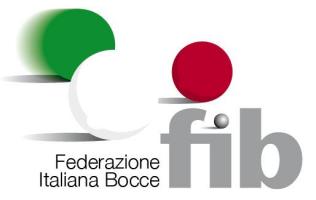 DELEGAZIONE PROVINCIALE DI VENEZIADELEGAZIONE PROVINCIALE DI VENEZIADELEGAZIONE PROVINCIALE DI VENEZIADELEGAZIONE PROVINCIALE DI VENEZIADELEGAZIONE PROVINCIALE DI VENEZIADELEGAZIONE PROVINCIALE DI VENEZIADELEGAZIONE PROVINCIALE DI VENEZIADELEGAZIONE PROVINCIALE DI VENEZIADELEGAZIONE PROVINCIALE DI VENEZIADELEGAZIONE PROVINCIALE DI VENEZIADELEGAZIONE PROVINCIALE DI VENEZIADELEGAZIONE PROVINCIALE DI VENEZIADELEGAZIONE PROVINCIALE DI VENEZIADELEGAZIONE PROVINCIALE DI VENEZIADELEGAZIONE PROVINCIALE DI VENEZIADELEGAZIONE PROVINCIALE DI VENEZIA30174 MESTRE - Via del Gazzato 430174 MESTRE - Via del Gazzato 430174 MESTRE - Via del Gazzato 430174 MESTRE - Via del Gazzato 430174 MESTRE - Via del Gazzato 430174 MESTRE - Via del Gazzato 430174 MESTRE - Via del Gazzato 430174 MESTRE - Via del Gazzato 430174 MESTRE - Via del Gazzato 430174 MESTRE - Via del Gazzato 430174 MESTRE - Via del Gazzato 430174 MESTRE - Via del Gazzato 430174 MESTRE - Via del Gazzato 430174 MESTRE - Via del Gazzato 430174 MESTRE - Via del Gazzato 430174 MESTRE - Via del Gazzato 4Tel. 335/8310777 – Fax 0421/584515 e-mail: stefano110622@gmail.com Tel. 335/8310777 – Fax 0421/584515 e-mail: stefano110622@gmail.com Tel. 335/8310777 – Fax 0421/584515 e-mail: stefano110622@gmail.com Tel. 335/8310777 – Fax 0421/584515 e-mail: stefano110622@gmail.com Tel. 335/8310777 – Fax 0421/584515 e-mail: stefano110622@gmail.com Tel. 335/8310777 – Fax 0421/584515 e-mail: stefano110622@gmail.com Tel. 335/8310777 – Fax 0421/584515 e-mail: stefano110622@gmail.com Tel. 335/8310777 – Fax 0421/584515 e-mail: stefano110622@gmail.com Tel. 335/8310777 – Fax 0421/584515 e-mail: stefano110622@gmail.com Tel. 335/8310777 – Fax 0421/584515 e-mail: stefano110622@gmail.com Tel. 335/8310777 – Fax 0421/584515 e-mail: stefano110622@gmail.com Tel. 335/8310777 – Fax 0421/584515 e-mail: stefano110622@gmail.com Tel. 335/8310777 – Fax 0421/584515 e-mail: stefano110622@gmail.com Tel. 335/8310777 – Fax 0421/584515 e-mail: stefano110622@gmail.com Tel. 335/8310777 – Fax 0421/584515 e-mail: stefano110622@gmail.com Tel. 335/8310777 – Fax 0421/584515 e-mail: stefano110622@gmail.com COPPA VENEZIA 2020COPPA VENEZIA 2020COPPA VENEZIA 2020COPPA VENEZIA 2020COPPA VENEZIA 2020COPPA VENEZIA 2020COPPA VENEZIA 2020COPPA VENEZIA 2020COPPA VENEZIA 2020COPPA VENEZIA 2020COPPA VENEZIA 2020COPPA VENEZIA 2020COPPA VENEZIA 2020COPPA VENEZIA 2020COPPA VENEZIA 2020COPPA VENEZIA 2020RAPPORTO ARBITRALERAPPORTO ARBITRALERAPPORTO ARBITRALERAPPORTO ARBITRALERAPPORTO ARBITRALERAPPORTO ARBITRALERAPPORTO ARBITRALERAPPORTO ARBITRALERAPPORTO ARBITRALERAPPORTO ARBITRALERAPPORTO ARBITRALERAPPORTO ARBITRALERAPPORTO ARBITRALERAPPORTO ARBITRALERAPPORTO ARBITRALERAPPORTO ARBITRALEDATADATAGIORNATAGIORNATAGIORNATAGIORNATAGIORNATACOPPA VENEZIACOPPA VENEZIACOPPA VENEZIACOPPA VENEZIACOPPA VENEZIACOPPA VENEZIACOPPA VENEZIACOPPA VENEZIACOPPA VENEZIA       |        |           |        |    CategoriaCategoriaCategoriaCategoriaCategoriaCategoriaCategoriaCategoriaCategoriaSocietà Ospitante...............................................Società Ospitante...............................................Società Ospitante...............................................Società Ospitante...............................................Società Ospitante...............................................Società Ospitante...............................................Società Ospitante...............................................Società Ospitante...............................................Società Ospitante...............................................Società Ospitante...............................................Società Ospitata.................................................Società Ospitata.................................................Società Ospitata.................................................Società Ospitata.................................................Società Ospitata.................................................Società Ospitata.................................................Manager Signor..................................................................Manager Signor..................................................................Manager Signor..................................................................Manager Signor..................................................................Manager Signor..................................................................Manager Signor..................................................................Manager Signor..................................................................Manager Signor..................................................................Manager Signor..................................................................Manager Signor..................................................................Manager Signor..................................................................Manager Signor..................................................................Manager Signor..................................................................Manager Signor..................................................................Manager Signor..................................................................Manager Signor........................................................................................................................................................................................................................................................................................................................................................................................................................COPPIACOPPIACOPPIACOPPIA..................................................................................................................................................................................................................................................................................................................................................................................................................................................................................................................................................................           .............................................           .............................................           .............................................           .................................................................INDIVIDUALEINDIVIDUALEINDIVIDUALEINDIVIDUALE....................................................................................................................................................................................................................................................................................................................................................................................................           ..............................................           ..............................................           ..............................................           ........................................................................................................................................................................................................................................................................................................................................................................................................................COPPIACOPPIACOPPIACOPPIA..................................................................................................................................................................................................................................................................................................................................................................................................................................................................................................................................................................           ..............................................           ..............................................           ..............................................           ........................................................................................................................................................................................................................................................................................................................................................................................................................COPPIACOPPIACOPPIACOPPIA..................................................................................................................................................................................................................................................................................................................................................................................................................................................................................................................................................................          ...............................................          ...............................................          ...............................................          ...................................................................TOTALE PUNTITOTALE PUNTITOTALE PUNTITOTALE PUNTIOspitantiOspitantiOsservazioni:Osservazioni:Osservazioni:.......................................................................................................................................................................................................................................................................................................................................................................................................................................................................................................................................................................................................................................................................................................................................................................................................................................................................................................................................................................................................................................................................................................................................................................................................................................................................................................................................................................................................................................................................................................................................................................................................................................................................................................................................................................................................................................................................................................................................................................................................................................................................................................................................................................................................................................................................................................................................................................................................................................................................................................................................................................................................................................................................................................................................................................................................................................................................................................................................................................................................................................................................................................................................................................................................................................................................................................................................................................................................................................................................................................................................OspitiOspiti..........................................................................................................................................................................................................................................................................................................................................................................................................................................................................................................................................................................................................................................................................................................................................................................................................................................................................................................................................................................................................................................................................................................................................................................................................................................................................................................................................................................................................................................................................................................................................................................................................................................................................................................................................................................................................................................................................................................................................................................................................................................................................................................................................................................................................................................................................................................................................................